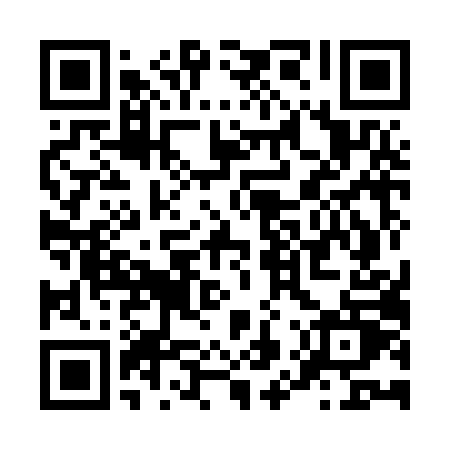 Prayer times for Oberteisbach, GermanyMon 1 Apr 2024 - Tue 30 Apr 2024High Latitude Method: Angle Based RulePrayer Calculation Method: Muslim World LeagueAsar Calculation Method: ShafiPrayer times provided by https://www.salahtimes.comDateDayFajrSunriseDhuhrAsrMaghribIsha1Mon4:576:471:144:487:419:252Tue4:556:451:144:497:439:273Wed4:526:431:134:507:449:294Thu4:506:411:134:507:469:315Fri4:476:391:134:517:479:336Sat4:446:371:124:527:499:357Sun4:426:351:124:527:509:368Mon4:396:331:124:537:529:389Tue4:376:311:124:547:539:4010Wed4:346:291:114:547:559:4211Thu4:326:271:114:557:569:4412Fri4:296:251:114:567:589:4613Sat4:266:231:114:567:599:4914Sun4:246:211:104:578:019:5115Mon4:216:191:104:588:029:5316Tue4:186:171:104:588:039:5517Wed4:166:151:104:598:059:5718Thu4:136:131:095:008:069:5919Fri4:106:111:095:008:0810:0120Sat4:086:091:095:018:0910:0321Sun4:056:081:095:028:1110:0622Mon4:026:061:095:028:1210:0823Tue3:596:041:085:038:1410:1024Wed3:576:021:085:038:1510:1225Thu3:546:001:085:048:1710:1526Fri3:515:581:085:048:1810:1727Sat3:495:571:085:058:2010:1928Sun3:465:551:085:068:2110:2229Mon3:435:531:075:068:2310:2430Tue3:405:511:075:078:2410:26